Name:  __________________________________________  Date:  _______________  Period:  _________Investigating DilationsA dilation is a transformation of a figure that changes its size but not its shape.  The scale factor of a dilation determines the extent of the change in size.  A dilation is an enlargement when the scale factor is greater than 1.  It is a reduction when the scale factor is less than 1.  When you dilate a figure, you shrink or enlarge a figure from the center of dilation.  The graph shows a dilation of ∆ AOB to ∆ A’OB’ with the center of dilation at the origin.  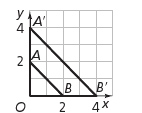  Is ∆ A’OB’ an enlargement or a reduction of ∆ AOB? How many times greater is OA’ than OA? How many times greater is OB’ than OB? How many times greater is A’B’ than AB?What is the scale factor?When examining a dilation, what is the least information you need in order to determine the scale factor? What happened at the center of the dilation (Point 0) in this transformation of ∆ AOB? Using the grid below, draw ∆LOM with vertices L(0,4), O (0,0), and M(2,0).  Then draw ∆L’OM’ as a dilation of ∆LOM with the center of dilation at (0,0) and a scale factor of 1.5.  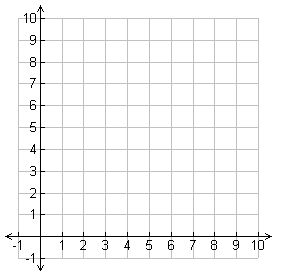  After measuring the corresponding angles, what can you conclude about the angles of a dilated figure?   When dilating a figure, what can you summarize about each of the following?The corresponding angles ___________________________The corresponding side lengths_______________________ A triangle has vertices at A(-2, 14), B(-6,6), and C(-14,6).  If it were dilated using the origin as the center of dilation and a scale factor of ½, what would be the coordinates of the dilated triangle A’B’C’?PUTTING IT ALL TOGETHER:  Congruent figures are those that have the same size and shape.  Similar figures are those that have the same shape but not necessarily the same size.  There are _____________________ types of transformations.  They are ___________________________, ______________________________, _____________________________, and _____________________.  _______________________________, _______________________, and _________________________ will result in ________________________ figures.  ____________________________ will result in _______________________ figures.  